5. Значение вопросов для развития КМТаксономия педагогических целей в познавательной сфере (+ раздаточный материал) Ключевые вопросы по уровням обученности по токсономии Блума.3-й уровень (низкий, облегченный)Знание – назовите, в каком году, где происходило, напишите формулу, перечислите.Понимание – закончите фразу, что вы узнали, почему, преобразуйте, выразите, объясните, какова взаимосвязь, расскажите своими словами.2-й уровень (средний)Применение – объясните цель применения, решите задачу несколькими способами, какая теория позволит объяснить данное явление, проверьте предположение, гипотезы, выводы.Анализ – какова структура, классифицируйте, что является следствием, сравните, проанализируйте причины.1-й уровень (высокий)Синтез – найдите решение, предложите алгоритм, найдите альтернативу, составьте из элементов, каковы возможные объяснения, систематизируйте.Оценка знаний – оцените логику, опишите достоинства, выделите критерии, соответствует ли, что вы думаете о, насколько верны выводы.Таксономия Б.Блума широко используется педагогами, занимающимися проблемой формирования критического мышления. Он указывает на шесть областей применения критического мышления. 1. Овладение знаниями как той познавательной области, которая подлежит изучению, так и смежных областей. 2. Осмысление (понимание) — организация и соотнесение новых знаний с ранее усвоенными (умение переструктурировать информацию, давая при этом интерпретацию основных идей). 3. Применение — использование новых знаний в соответствии с определенными правилами и принципами в новых ситуациях (умение применять отобранные факты, данные в новых ситуациях с целью поддержать или опровергнуть позицию автора). 4. Анализ — критическое осмысление, концентрация внимания на отдельных частях информации, их значимости в целом (умение сравнивать основные мысли текста, прочитанные или услышанные, с известными из других источников, чтобы сделать необходимые выводы, заключения, значимые для подтверждения ранее сформулированной гипотезы или предположения; умение вникать в глубь проблемы). 5. Обобщение (синтез) — критическое осмысление, концентрация внимания на соединении отдельных частей в новое знание (умение обобщать отобранные данные, развивать логику обшей аргументации, основанной на отобранных и предварительно проанализированных данных с целью формулировки окончательного заключения). 6. Оценка — критическое осмысление, концентрация внимания на формулировании суждения, его обоснование на основе полученной информации (умение определить валидность, надежность, достоверность фактов и данных, отобранных, чтобы доказать собственную точку зрения и принять решение). 5. Значение вопросов для развития КМ (методические приемы)Определите тип вопроса:«Ромашка вопросов» («Ромашка Блума»)Таксономия (от др. греч. – расположение, строй, порядок) вопросов, созданная известным американским психологом и педагогом Бенджамином Блумом, достаточно популярна в мире современного образования. Эти вопросы связаны с его классификацией уровней познавательной деятельности: знание, понимание, применение, анализ, синтез и оценка. «Блум» можно перевести с немецкого языка как «цветок» Итак, шесть лепестков – шесть типов вопросов.Простые вопросы. Отвечая на них, нужно назвать какие-то факты, вспомнить, воспроизвести некую информацию. Их часто формулируют на традиционных формах контроля: на зачетах, при использовании терминологических диктантов и т.д.Уточняющие вопросы. Обычно начинаются со слов: «То есть ты говоришь, что...?», «Если я правильно понял, то...?», «Я могу ошибаться, но, по-моему, вы сказали о...?». Целью этих вопросов является предоставление обратной связи человеку относительно того, что он только что сказал. Иногда их задают с целью получения информации, отсутствующей в сообщении, но подразумевающейся. Очень важно эти вопросы задавать без негативной мимики. В качестве пародии на уточняющий вопрос можно привести всем известный пример (поднятые брови, широко раскрытые глаза): «Ты действительно думаешь, что...?».Интерпретационные (объясняющие) вопросы. Обычно начинаются со слова «Почему?». В некоторых ситуациях (как об этом говорилось выше) могут восприниматься негативно – как принуждение к оправданию. В других случаях – направлены на установление причинно-следственных связей. «Почему листья на деревьях осенью желтеют?». Если учащийся знает ответ на этот вопрос, тогда он из интерпретационного «превращается» в простой. Следовательно, данный тип вопроса «срабатывает» тогда, когда в ответе на него присутствует элемент самостоятельности.Творческие вопросы. Когда в вопросе есть частица «бы», а в его формулировке есть элементы условности, предположения, фантазии прогноза. «Что бы изменилось в мире, если бы у людей было не пять пальцев на каждой руке, а три?», «Как вы думаете, как будет развиваться сюжет фильма после рекламы?»Оценочные вопросы. Эти вопросы направлены на выяснение критериев оценки тех или иных событий, явлений, фактов. «Почему что-то хорошо, а что-то плохо?», «Чем один урок отличается от другого?» и т.д.Практические вопросы. Всегда, когда вопрос направлен на установление взаимосвязи между теорией и практикой, мы его будем называть практическим. «Где вы в обычной жизни могли наблюдать диффузию?», «Как бы вы поступили на месте героя рассказа?».Опыт использования этой стратегии показывает, что учащиеся всех возрастов (начиная с первого класса) понимают значение всех типов вопросов (то есть могут привести свои примеры). Если мы используем «Ромашку вопросов» в младших классах, можно оставить визуальное оформление. Детям нравится формулировать вопросы по какой-либо теме, записывая их на соответствующих «лепестках». В более старшем возрасте можно просто оставить саму классификацию и тогда задание может выглядеть следующим образом: «Перед тем, как мы прочтем текст о кактусах, сформулируйте индивидуально по одному практическому и одному оценочному вопросам. Возможно, текст поможет нам на них ответить».В заключении хочется процитировать результаты исследования Э.Кинг, уже не раз упоминавшейся в этой статье. Она обнаружила, что если учащимся удается освоить технику использования <...> вопросов, они начинают задавать их в самых разнообразных ситуациях...Благодаря вопросам мы можем лучше разобраться в ситуации и взглянуть на нее под иным углом зрения. Именно это должно было получиться у тех, кто использовал свое умение спрашивать для решения задачки, предложенной уважаемым читателям в начале  статьи.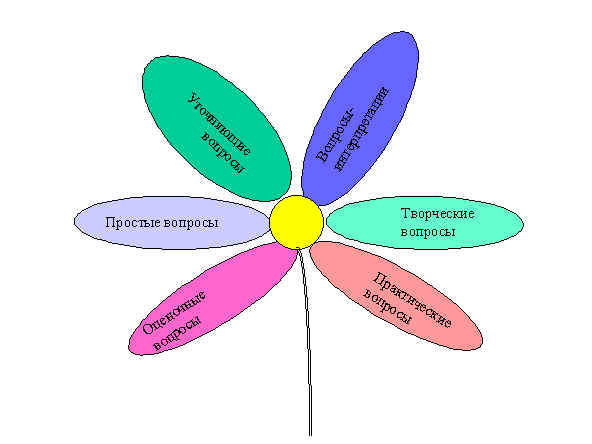 